ГЕНОГРАМГенограм је помагало нарочито корисно за успостављање бољег разумевања породичног континуитета и породичних веза. Генограм нам даје драгоцене информације у погледу породичних веза, показује ко су чланови породице, који су  губици у  породици и како се одређује припадност породици. Генограм такође пружа информације о породичном континуитету, односно даје слику како породица траје у времену (најчешће се цртају три генерације породице), показује које се вредности огледају у породици и како губици, као што су развод и смрт, прекидају континуитет породице.У генограмском интервјуу са члановима породице разговара се и у у генограм се уписују:Демографски подаци о породици: имена, године, датуми венчавања, развода, раздвајања, смрти, (који представљају улаз и излаз из породице), место биоравка породице, ко са ким живи у овом тренутку...Функционални подаци о породици: здравље, болест, лечење, осећања и понашања чланова породице, везе и односи (квалитет веза и односа, блискост, дистанца, конфликт, прекинут однос...)Важни догађаји за породицу: успеси, губици, пресељења, миграције, кризе, раздвајања...Уз генограм се најчешће прави кратка листа критичних догађаја, која садржи хронологију животних догађаја у критичном периопду. Питања која треба обрадити:1.Како  породица реагује на губитке, како испољава тугу и како се чланови међусобно подржавају (у ситуацији раздвајања, развода, других губитака...)?2. Како односи почињу и завршавају се у породици? 
3. Која уверења и вредности имају чланови породице у вези неких, за њих важних, тема, како су усвојили ове вредности (нпр. уверења у вези васпитавања и одгајања деце, рада, образовања, развода, новца, породице, религије итд)? 
4. Како чланови породице подржавају једни друге, како одржавају међусобне контакте? Какав је квалитет ових веза? Да ли их виде као јаке или слабе?
5. На који начин решавају и регулишу конфликте? Како се породична свађа/спор завршава? 
7. Колики значај породица придаје контактима са децом, како је било раније, како је сада, шта се променило? 
8. Како описују поједине чланове породице, ко је међу њима најсличнији, а ко је посебан и различит, по чему? 
9.Како чланови породице описују међусобне односе, нпр. сa оцем, мајком, браћом и сестрама, проширеном породицом, однос међу партнерима и тд?
10.. Да ли постоје  уочени обрасци (нпр. болест, имена, насиље, алкохол...)?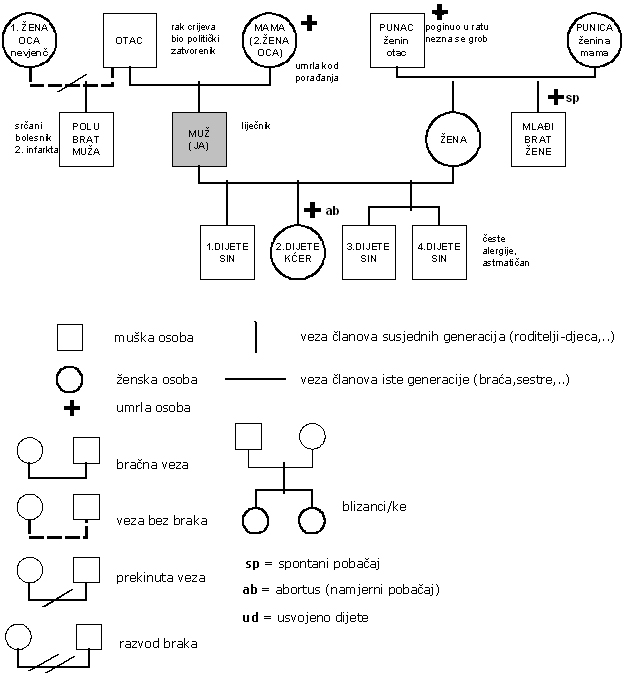 